GODZINY PRACY BIBLIOTEKIPoniedziałek (p. Ewa Zygmunt)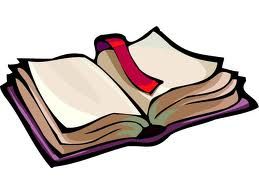 935 – 1225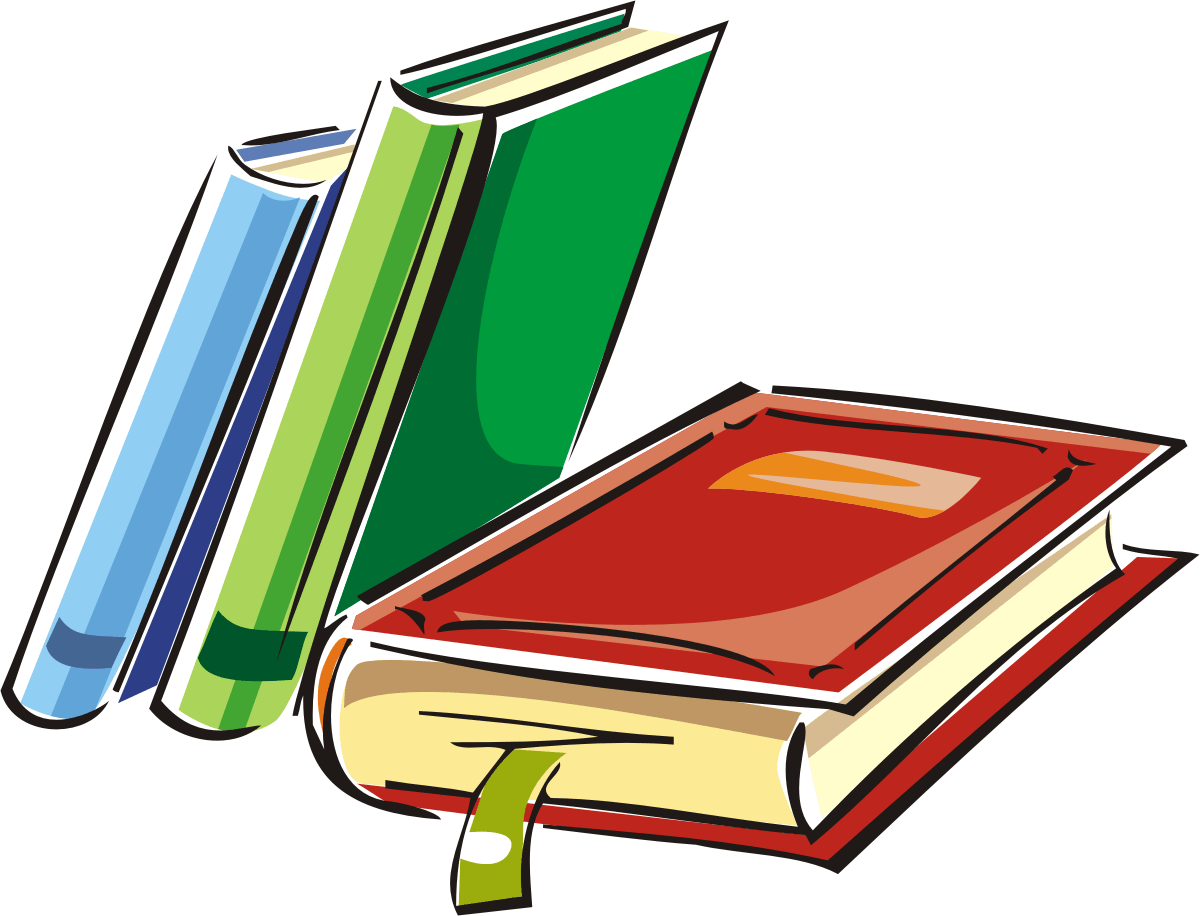 Wtorek (p. Wanda Baran)850 – 9301130 – 1200Środa (p. Ewa Zygmunt)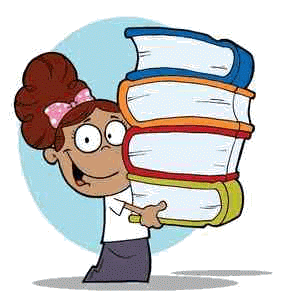 935 – 10351120 – 1230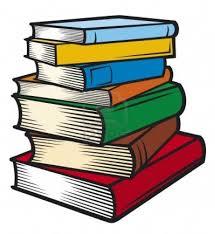 Czwartek (p. Wanda Baran)750 – 840